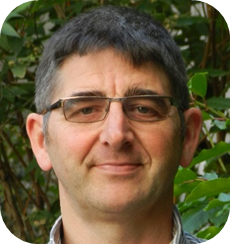         	Frédéric Séré délégué syndical CFTC               Bon à savoir «  Les congés spéciaux «  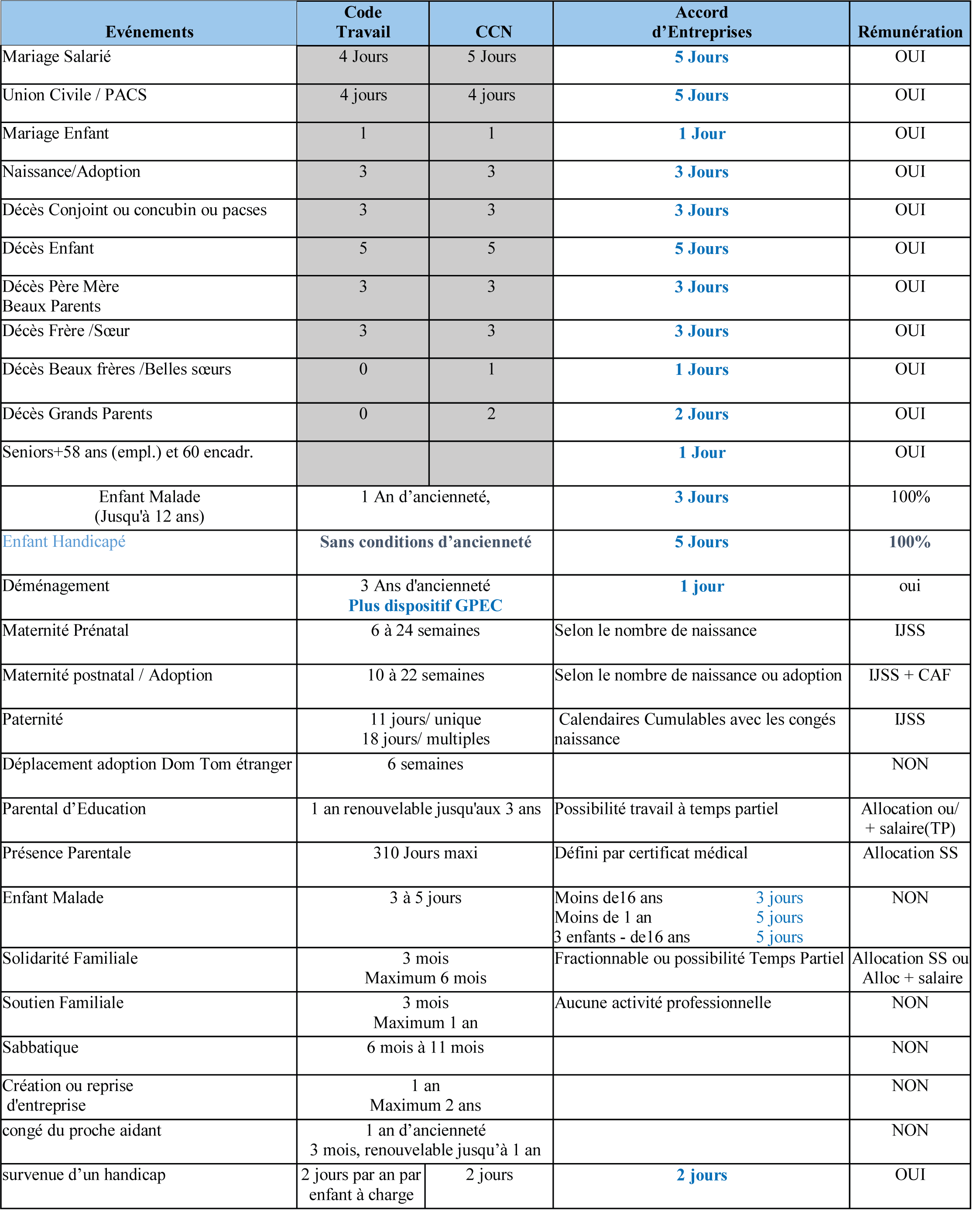 Pour tous renseignements ,tel : 06 98 91 80 30